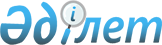 О внесении изменений в постановление акимата Аккайынского района от 27 апреля 2011 года N 110 "Об определении сроков предоставления заявки на включение в список получателей субсидий и оптимальных сроков сева по каждому виду субсидируемых приоритетных сельскохозяйственных культур по Аккайынскому району в 2011 году"
					
			Утративший силу
			
			
		
					Постановление акимата Аккайынского района Северо-Казахстанской области от 1 июня 2011 года N 145. Зарегистрировано Департаментом юстиции Северо-Казахстанской области 3 июня 2011 года N 13-2-134. Утратило силу в связи с истечением срока действия (письмо аппарата акима Аккайынского района Северо-Казахстанской области от 20 апреля 2012 года N 02.03.03-29/396

      Сноска. Утратило силу в связи с истечением срока действия (письмо аппарата акима Аккайынского района Северо-Казахстанской области от 20.04.2012 N 02.03.03-29/396      В соответствии со статьей 21 Закона Республики Казахстан «О нормативных правовых актах» от 24 марта 1998 года № 213, подпунктом 5) пункт 1 статьи 31 Закона Республики Казахстан от 23 января 2001 года № 148 «О местном государственном управлении и самоуправлении в Республики Казахстан», подпунктом 3) пункта 3 статьи 5 Закона Республики Казахстан от 10 марта 2004 года № 533 «Об обязательном страховании в растениеводстве», пунктом 10 Правил, утвержденных Постановлением Правительства Республики Казахстан от 4 марта 2011 года № 221 «Об утверждении Правил субсидирования из местных бюджетов на повышение урожайности и качества продукции растениеводства», акимат района ПОСТАНОВЛЯЕТ:



      1. Внести в постановление акимата Аккайынского района «Об определении сроков предоставления заявки на включение в список получателей субсидий и оптимальных сроков сева по каждому виду субсидируемых проиритетных сельскохозяйственных культур по Аккайынскому району в 2011 году» от 27 апреля 2011 года № 110 (зарегистрированное в Реестре государственной регистрации нормативно правовых актов № 13-2-133 от 04 мая 2011 года, опубликованное в газете «Колос» от 05 мая 2011 года № 21-22 и газете «Аққайың» от 05 мая 2011 года № 22-23) следующее изменение:

      приложение выше указанного постановления изложить в новой редакции, согласно приложению настоящего постановления.



      2. Контроль за исполнением настоящего постановления возложить на заместителя акима района Жаканова Б.Е.



      3. Настоящее постановление вводится в действие со дня официального опубликования в средствах массовой информации.      Аким района                                Р. Елубаев

Приложение

к постановлению акимата района

от 01 июня 2011 года

№ 145Приложение

к постановлению акимата района

от 27 апреля 2011 года

№ 110 Сроки предоставления заявки на включение в список получателей субсидий и оптимальные сроки проведения сева по видам субсидируемых приоритетных сельскохозяйственных культур по Аккайынскому району на 2011 год
					© 2012. РГП на ПХВ «Институт законодательства и правовой информации Республики Казахстан» Министерства юстиции Республики Казахстан
				Земледель

ческая зона, почвенно-

земледель

ческий районНаименование культурыСроки предоставления заявки на включение в список получения субсидий по ГСМОптимальные сроки проведения севаII –

степная равнинная, колочно- степнаяЯровая пшеница, среднепоздняя, среднеспелаяс 03 мая по 10 мая с 17 мая по 5 июняII –

степная равнинная, колочно- степнаяЯровая пшеница среднеранняяс 03 мая по 10 маяс 28 мая по 8 июняII –

степная равнинная, колочно- степнаяЯчмень – среднепоздние сортас 03 мая по 10 маяс 25 мая по 30 маяII –

степная равнинная, колочно- степнаяЯчмень – среднеспелые сортас 03 мая по 10 маяс 30 мая по 5 июняII –

степная равнинная, колочно- степнаяОвесс 03 мая по 10 маяс 25 мая по 30 маяII –

степная равнинная, колочно- степнаяНутс 03 мая по 10 маяс 12 мая по 16 маяII –

степная равнинная, колочно- степнаяГорохс 03 мая по 10 маяс 25 мая по 30 маяII –

степная равнинная, колочно- степнаяГречихас 03 мая по 10 маяс 25 мая по 30 маяII –

степная равнинная, колочно- степнаяПросос 03 мая по 10 маяс 28 мая по 5 июняII –

степная равнинная, колочно- степнаяРапсс 03 мая по 10 маяс 13 мая по 26 маяII –

степная равнинная, колочно- степнаяЛен, горчицас 03 мая по 10 маяс 17 мая по 25 маяII –

степная равнинная, колочно- степнаяПодсолнечник на маслосеменас 03 мая по 10 маяс 15 мая по 18 маяII –

степная равнинная, колочно- степнаяКартофельс 03 мая по 10 маяс 18 мая по 25 маяII –

степная равнинная, колочно- степнаяКукуруза на силосс 03 мая по 10 маяс 16 мая по 20 маяII –

степная равнинная, колочно- степнаяОднолетние травы на сено: суданская трава, просо,могарс 03 мая по 10 маяс 1 июня по 5 июняII –

степная равнинная, колочно- степнаяМноголетние травы: люцерна, эспарцет, донник, житняк, костҰрс 03 мая по 10 маяс 10 мая по 15 маяII –

степная равнинная, колочно- степнаяОднолетние травы на сенаж:с 03 мая по 10 маяс 10 мая по 15 маяII –

степная равнинная, колочно- степнаяВика + овес + ячменьс 03 мая по 10 маяс 27 мая по 31 маяII –

степная равнинная, колочно- степнаяГорох + овес + ячменьс 03 мая по 10 маяс 5 июня по 7 июняII –

степная равнинная, колочно- степнаяГорох + просо кормовоес 03 мая по 10 маяс 8 июня по 10 июняII –

степная равнинная, колочно- степнаяГорох + овес + суданкас 03 мая по 10 маяс 8 июня по 10 июня